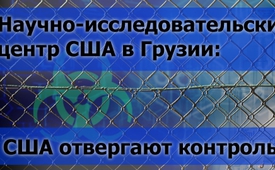 Научно-исследовательский центр США в Грузии: США отвергают контроль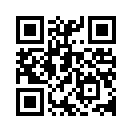 Научно-исследовательский центр США в Грузии: США отвергают контроль
01.09.2016 в Московском институте международных отношений российский министр иностранных дел Лавров сказал следующее: «Известно, что США работают над целым рядом проектов в области биологических исследований, прежде всего это некоторые совместные научные программы с нашими соседними государствами». Часть этих научных программ осуществляет научно-исследовательский центр Лугар, который был основан в 2011 году американским оборонным ведомством в Грузии. Половина работников этого центра – военные. Население ломает голову, зачем США строить в чужой стране лабораторию за 270 млн. долларов? Подозревают, что в этом очень отдалённом центре производится биологическое и химическое оружие. Поэтому Россия потребовала такие исследования как эти, принципиально ставить под международный контроль, что администрация США, однако, отклонила. Что же США скрывают, если категорически отказываются ставить свои научно-исследовательские центры под международный контроль?01.09.2016 в Московском институте международных отношений российский министр иностранных дел Лавров сказал следующее: «Известно, что США работают над целым рядом проектов в области биологических исследований, прежде всего это некоторые совместные научные программы с нашими соседними государствами». Часть этих научных программ осуществляет научно-исследовательский центр Лугар, который был основан в 2011 году американским оборонным ведомством в Грузии. Половина работников этого центра – военные. Население ломает голову, зачем США строить в чужой стране лабораторию за 270 млн. долларов? Подозревают, что в этом очень отдалённом центре производится биологическое и химическое оружие. Поэтому Россия потребовала такие исследования как эти, принципиально ставить под международный контроль, что администрация США, однако, отклонила. Что же США скрывают, если категорически отказываются ставить свои научно-исследовательские центры под международный контроль?от pg.Источники:www.gegenfrage.com/russland-kritisiert-us-biowaffenforschung
www.politaia.org/wissenschaft-forschung/biowaffen-welche-monster-zuchten-die-usa-in-georgien
https://de.wikipedia.org/wiki/IrakkriegМожет быть вас тоже интересует:---Kla.TV – Другие новости ... свободные – независимые – без цензуры ...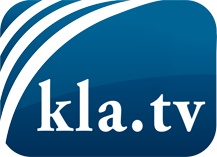 О чем СМИ не должны молчать ...Мало слышанное от народа, для народа...регулярные новости на www.kla.tv/ruОставайтесь с нами!Бесплатную рассылку новостей по электронной почте
Вы можете получить по ссылке www.kla.tv/abo-ruИнструкция по безопасности:Несогласные голоса, к сожалению, все снова подвергаются цензуре и подавлению. До тех пор, пока мы не будем сообщать в соответствии с интересами и идеологией системной прессы, мы всегда должны ожидать, что будут искать предлоги, чтобы заблокировать или навредить Kla.TV.Поэтому объединитесь сегодня в сеть независимо от интернета!
Нажмите здесь: www.kla.tv/vernetzung&lang=ruЛицензия:    Creative Commons License с указанием названия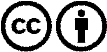 Распространение и переработка желательно с указанием названия! При этом материал не может быть представлен вне контекста. Учреждения, финансируемые за счет государственных средств, не могут пользоваться ими без консультации. Нарушения могут преследоваться по закону.